Конспект занятия в области Познания в средней группе на тему: «В гости к умному компьютеру»Воспитатель высшей категории: Масленникова Н.К.Задачи:Учить строить числовой ряд от 1 до 5;Учить конструировать предметы из частей  на плоскости по образцу ;Формировать умение распознавать цифры от 1 до 5 и соотносить их с количеством;Формировать пространственные представления: влево, вправо, впереди.Закреплять представления о геометрических фигурах: плоских и объемных и умение различать цвета;Способствовать профилактике нарушения зрения;Снимать телесные зажимы и эмоциональное напряжение.Образовательная область: Познание.Оборудование, материал:Компьютер, интерактивная доска, красочная большая коробка, воздушные шары основных и промежуточных цветов по количеству детей, тарелки с картонными геометрическими фигурами, цифры от 1 до 5 на каждого ребенка.Ход занятияВоспитатель: Ребята! Сегодня мы пришли в гости к «Умному компьютеру». Здравствуй!  «Умный компьютер»!  Здравствуйте гости!Ребята, вы любите играть с компьютером? Вот и сегодня «Умный компьютер» приготовил для вас много интересных игр. Ой, а это, что такое. Наверно  наш друг  компьютер приготовил нам сюрприз.Посреди группы стоит большая блестящая коробка.Давайте посмотрим что там.Дети открывают коробку и видят разноцветные  гелиевые шары.  Воспитатель раздает детям по одному.Воспитатель :  Я свой шарик подержу, угадаю цвет и отпущу.У меня шарик красного цвета, я его отпускаю. Владик, а у тебя какого цвета шарик?Маша назови ты цвет своего шарика и ты Катя.Дети поочереди  называют цвет своего шарика и отпускают его. Шарики оказываются на потолке.Воспитатель: Дети, сколько шариков на потолке?Дети: Много.
Воспитатель: А теперь посчитаем,   сколько шариков у нашего друга компьютера.Молодцы, умеете считать.А теперь ребята присядьте на свои стульчики.  «Умный компьютер» предлагает  игру  «Раздели фигуры». Дети  определяют по какому признаку им предстоит  разделить фигуры: по цвету, по форме или величине, и выполняют задание на интерактивной доске.Воспитатель: Ребята, вы молодцы. Быстро справились. А теперь скажите, как назвать все эти фигуры?На экране появляются плоские фигуры, провидится игра, затем фигуры меняются на объемные, игра повторяется.Игра «Назови фигуры», «Найди лишнюю»Профилактика нарушения зренияСледите глазками за огонькомПосмотрите вверх  – сосчитаем,   сколько красных шаров на потолке.Посмотрите влево – сосчитаем, сколько бабочек на стене.Посмотрите вправо – сосчитаем,  сколько флажков на столе.Посмотрите вперед- сосчитаем, сколько деревьев растет.Воспитатель:  А теперь ребята присаживайтесь на свои стульчики, закройте ладошками глаза и когда услышите  число пять, откроете глаза.Воспитатель считает: один, два, три, четыре, пять. Дети открывают глаза.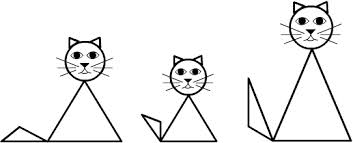 Воспитатель:Что вы видите на экране? Из каких фигур сделан котенок? Сколько всего геометрических  фигур потребовалось, чтобы получился котенок?   А теперь у себя на столе возьмите геометрические фигуры и сделайте такого же котенка.Молодцы быстро справились. Настя скажи, какого цвета туловище твоего котенка, а голова, а ушки?Ребенок:  Туловище моего котенка желтого цвета и т.д.Воспитатель: Хотите узнать с кем дружит котенок? Закрывайте ладошками глаза, на счет три откроете глазки.Воспитатель считает: один, два, три. Дети открывают глаза.Воспитатель: кто же это?Дети:  Гусеничка.Воспитатель:  Из каких геометрических фигур собрана гусеница? Сколько больших кругов, сколько средних, сколько маленьких? Сколько всего кругов? Ответы детей.А теперь соберите гусеничку себя на столе из кругов, которые у вас в тарелочке.Котенок и гусеница очень любят танцевать,  давайте вместе потанцуем.Физминутка «Изобрази животного»Воспитатель: наши игры с «Умным компьютером»  не закончились. Игра называется «Числовой ряд».  Садитесь на свои места и смотрите на экран. На экране появляется  один предмет.Сколько предметов на экране? (один), а число один обозначают цифрой 1,В тарелочке найдите цифру один и положите ее перед собой на столе.Сколько предметов вы видите сейчас на экране (два), число два обозначают цифрой 2, найдите цифру 2 и положите рядом с цифрой 1.Сколько предметов теперь вы видите  на экране (три), число три обозначают цифрой 3, найдите цифру 3  и положите рядом с цифрой 2.А сейчас,  сколько предметов вы видите на экране (четыре), число  четыре обозначают цифрой 4,  возьмите  цифру 4  и положите рядом с цифрой 3.Сколько предметов вы видите сейчас на экране (пять), число  пять  обозначают цифрой 5, найдите цифру 5 и положите рядом с цифрой 4.Молодцы, вы умеете не только считать, но и знаете цифры. Вы построили числовой ряд  из пяти цифр.Воспитатель читает стихотворение В.А. Агафонова "Компьютер - верный друг".Вот теперь, дружок, немногоТы с компьютером знаком.Если дальняя дорогаПриведет его в твой дом,То скажи ты всем вокруг:«Вот компьютер – лучший друг!»А теперь нам,  ребята, пора возвращаться  к своим делам. Попрощаемся с  «Умным компьютером».Дети: До свидания «Умный компьютер»Воспитатель: Ребята, вы любите бывать в гостях у  «Умного компьютера»? Какой сюрприз приготовил вам сегодня «Умный компьютер»?Какие фигуры вы видели на экране и называли? (плоские и объемные)Что вы выкладывали  у себя на столе? (котенка, гусеницу, числовой ряд)Молодцы, что все помните, мы хорошо провели время в гостях у «Умного компьютера». Цветные воздушные шарики вы  можете взять  с собой на память о нашей встрече.